3 подвижных игры в выходной.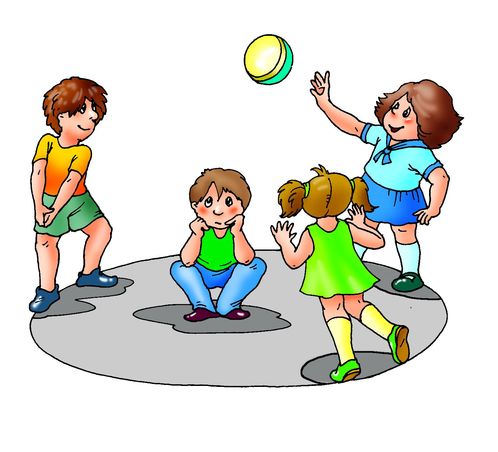 Научившись ходить и немного говорить, малыши превращаются в неутомимых исследователей, за которыми нужен глаз да глаз. Направить их энергию в мирное русло, развить крупную и мелкую моторику и, наконец, дать пообщаться с папой или мамой, которые всю неделю на работе, помогут подвижные игры. Родителям гарантирован своеобразный фитнес, малышу — необходимый телесный контакт и новый двигательный опыт, а всем вместе — отличное настроение!Веселые наклейкиВ этой игре ребенку нужно будет искать сокровища — прямо у себя под носом. И победит он, когда найдет все.Что понадобится:20-30 наклеекбумага и карандаштело ребенкаОсваиваемые навыки:Осознание собственного телаМелкая моторикаПостоянство объектовСоциальное взаимодействиеКупите разнообразные наклейки, интересные для ребенка.Составьте список наклеек, чтобы вы могли их идентифицировать.Нарисуйте на большом листе бумаги два силуэта: вид тела ребенка спереди и сзади.Поставьте ребенка в центре комнаты и налепите ему на кожу наклейки — некоторые в незаметных местах, некоторые на виду.Прочитайте название одной из наклеек из списка.Пусть малыш найдет эту наклейку, спрятанную где-то на его теле.Когда он найдет наклейку, дайте ему снять ее и приклеить на нужное место на бумажном силуэте.Продолжайте, пока все наклейки не переместятся с ребенка на рисунок.Варианты игры. Наклейте стикеры на себя и дайте ребенку найти их все.Безопасность. Не приклеивайте наклейки на волосы ребенка и обязательно следите за тем, чтобы их не осталось у него на теле, когда игра закончится.Паук в паутине	Ребенку в этом возрасте нравится сталкиваться с новыми задачами. Сделайте для вашего маленького паучка паутинку и посмотрите, как он будет пытаться выбраться из лабиринта.Что понадобится:Моток цветной пряжиБольшая комната с мебельюПрозрачный скотчОсваиваемые навыки: Координация глаз/рукаТонкая и крупная моторикаРешение задачВозьмите моток цветной пряжи и прикрепите один конец к какой-нибудь мебели с одной стороны комнаты на высоте, подходящей для ребенка.Разворачивайте моток, двигаясь по комнате, и местами прикрепляйте пряжу скотчем к мебели или к стенам. Не делайте вашу паутину слишком высоко.Когда вы размотаете пряжу по комнате, отрежьте от нее кусок с запасом.Конец пряжи протяните за пределы комнаты, чтобы заманить ребенка в комнату с паутиной.Предложите ребенку взять конец нити и идти по ней.Варианты игры. Привяжите к нитке маленькие игрушки, чтобы ребенок собирал их по мере продвижения по паутине.Безопасность. Обязательно следите за малышом, чтобы он не запутался в нитках.КладЭто разновидность игры в прятки, только искать здесь нужно не человека, а сокровище, и пират дает подсказки, которые помогут его найти. Главное, чтобы клад стоил усилий, потраченных на его поиск.Что понадобится:Небольшая игрушка или лакомствоКомната, в которой можно спрятать игрушкуОсваиваемые навыки:Когнитивное развитие и навыки мышленияРазвитие речиПостоянство объектовРешение задачВыберите особенную игрушку или лакомство, которое сделает поиски стоящими для ребенка.Спрячьте предмет на виду, но слегка замаскировав его, чтобы найти его было не слишком легко, но и не слишком трудно.Приведите ребенка в комнату и скажите, что спрятали здесь клад.Давайте ребенку подсказки, говоря: "Горячо" или "Холодно".Когда ребенок найдет спрятанный предмет, спрячьте его еще раз, и еще, пока игра не надоест малышу. Или же можете прятать разные предметы, чтобы продлить интерес ребенка.Варианты игры. Пусть ребенок станет пиратом и спрячет что-нибудь, что должны будете найти вы. Только не находите сокровище слишком быстро!Безопасность. Следите, чтобы в комнате не было ничего такого, что может сломаться или травмировать ребенка во время игры.